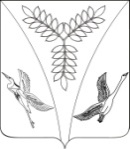 АДМИНИСТРАЦИЯ ЯСЕНСКОГО сельского ПОСЕЛЕНИЯ ЕйскОГО районА П О С Т А Н О В Л Е Н И Ест-ца  ЯсенскаяОб отмене особого противопожарного режима на территории           Ясенского сельского поселения Ейского районаВ связи с завершением летнего пожароопасного периода и установившейся низкой температурой воздуха п о с т а н о в л я ю: 1. Отменить особый противопожарный режим на территории Ясенского сельского поселения Ейского района.2. Считать утратившим силу постановление администрации Ясенского сельского поселения Ейского района от 01 июня 2022года № 68 «О введении особого противопожарного режима на территории Ясенского сельского поселения Ейского района».3. Постановление вступает в силу со дня его подписания.Глава Ясенского сельского поселения                                              И.П. ИвасенкоЛИСТ  СОГЛАСОВАНИЯпроекта постановления  администрации Ясенского сельского поселения Ейского районаот_______________       № _______Об отмене особого противопожарного режима на территории           Ясенского сельского поселения Ейского районаПроект подготовлен и внесен:Общим отделомСоставительспециалист общего отдела                                                       О.В.ЕжоваПроект согласован:Общим отделомначальник общего отдела                                                          Т.С. Вязьмина от№